Planet Spray Painting Art ReflectionThe name of my planet/dwarf planet: ______________________________Draft 1:Draft ____:Things I am going to make sure I do on my final draft to make it the highest quality I can.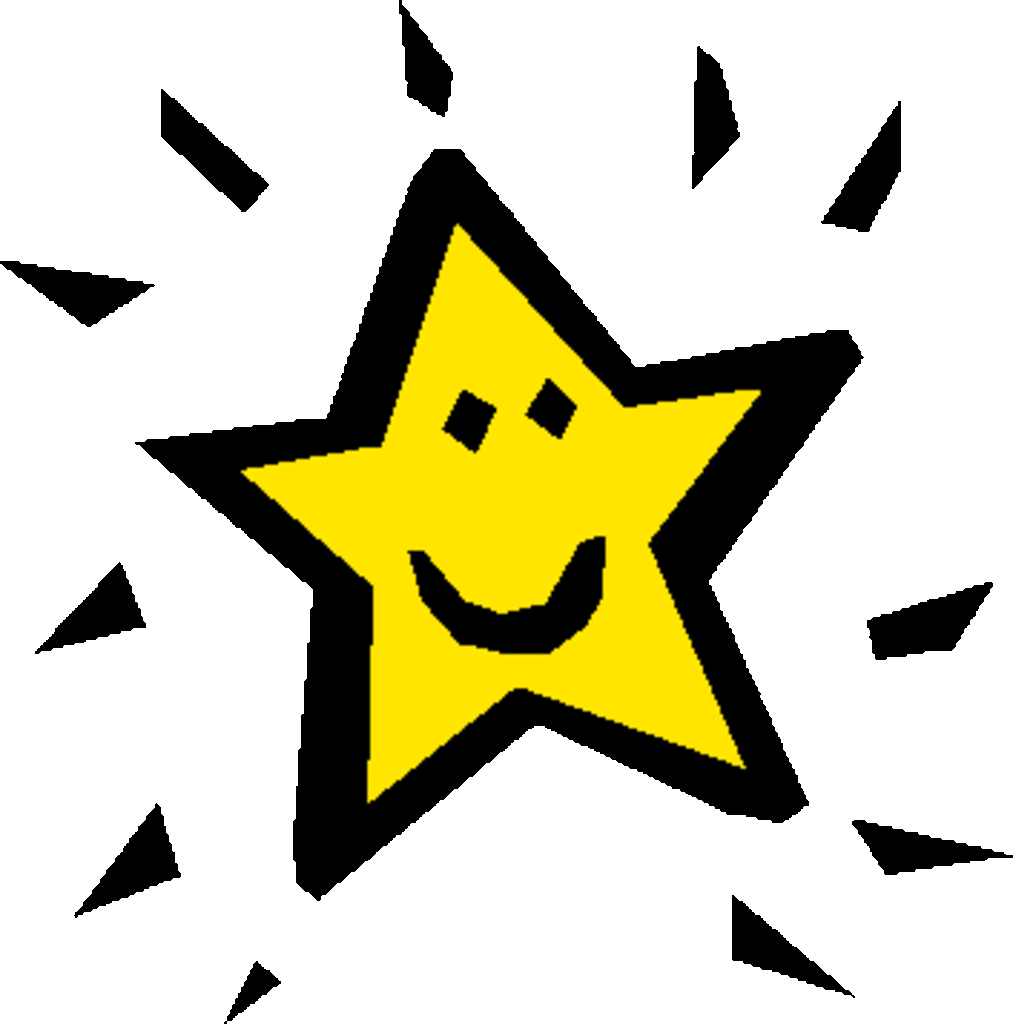 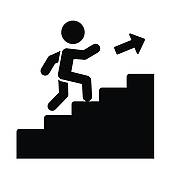 1.2.3.